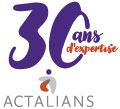 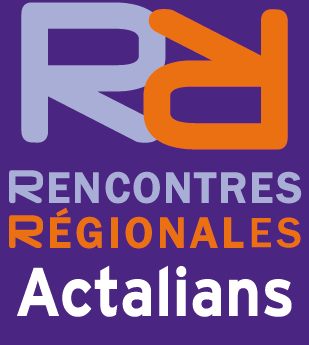 Rencontre régionale ActaliansAssistera à la réunion Du 28 Novembrequi se déroulera à la FHP à LILLE Si vous ne pouvez pas participer à cette rencontre mais souhaitez être contacté(e) par 
un conseiller, merci de cocher cette case Coupon à retourner par mail :rachida.halbouz.@actalians.fr_Nom - Prénom : Entreprise / Etablissement : Secteur d’activité :Effectif de l’entrepriseFonction : Adresse : Tél. :                                                                        Mail :                                                 Sera accompagné(e) de :